Отчет о проведении недели энергосбережения  в структурном подразделении «Детский сад  «Солнышко» ГБОУ СОШ с. Старое Ермаково.         В период с 25 по 29 сентября  в СП «Детский сад «Солнышко» проходила неделя по энергосбережению.                                                                                                                                                                                                                   В рамках недели были проведены мероприятия с коллективом сотрудников, воспитанниками и их родителями с целью активизации работы по пропаганде и информированию в сфере энергосбережения, а также развитию умений грамотного общения с энергетическими и топливными ресурсами, обучение простым приемам энергосбережения в быту.   Во время недели энергосбережения были проведены мероприятия, с детьми и их родителями с целью - привлечь внимание к рациональному использованию ресурсов, а также развитию умений грамотного общения с энергетическими и топливными ресурсами, обучение простым приемам энергосбережения в быту. В течение всей недели было организовано дежурство по группе на предмет экономии энергии: они напоминали о выключении без пользы горевшего света в помещениях. Закрывали краны, чтобы экономить воду. Задания в течение недели, которые выполняли ребята, научили их делать первые шаги к сбережению ресурсов. Для себя участники недели энергосбережения сделали вывод о том, что экономия зависит от них самих. 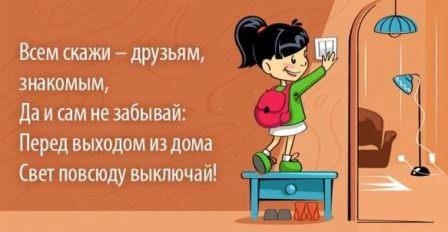 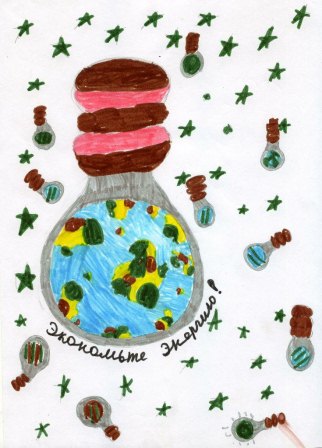 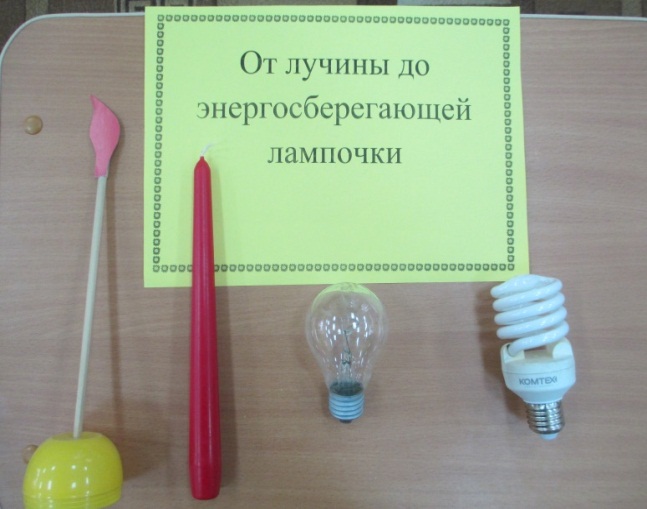 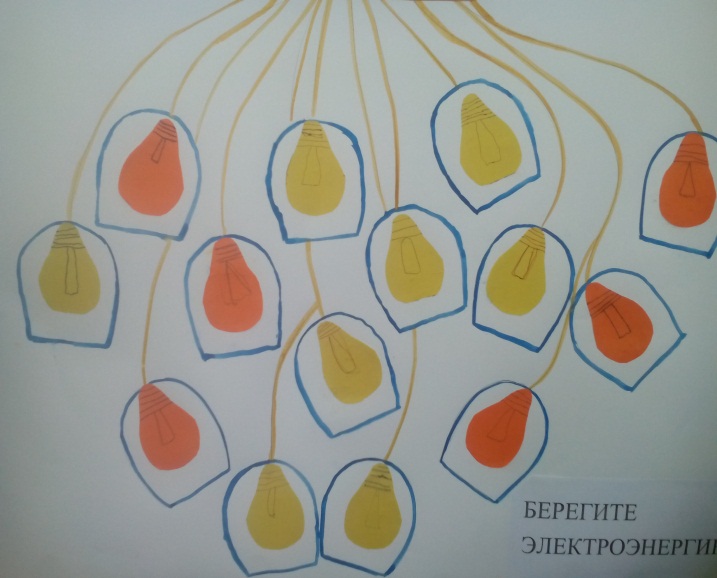 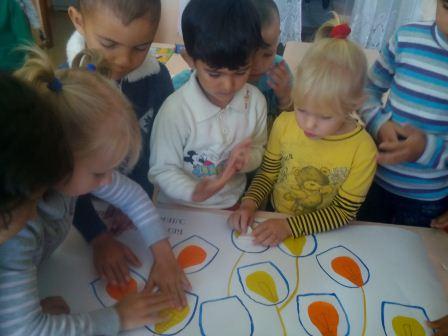 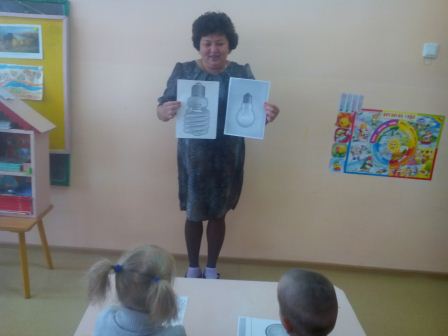 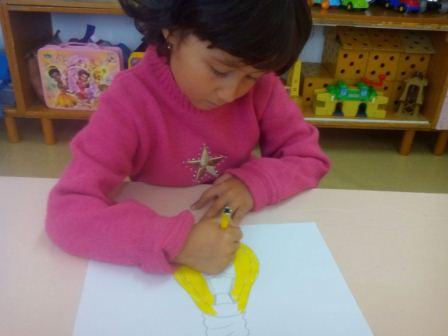 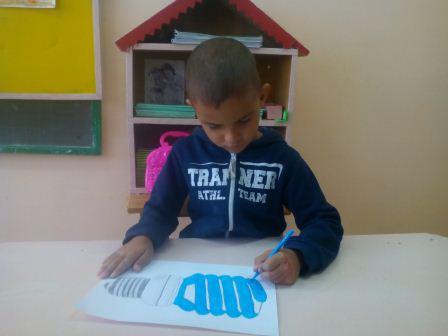 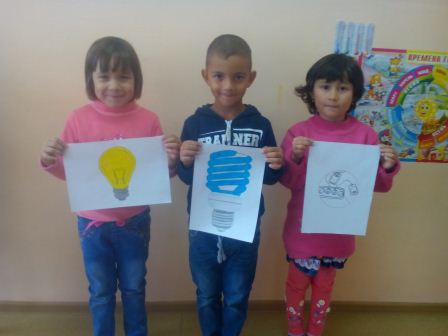 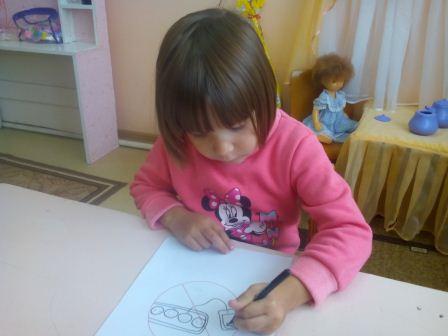 